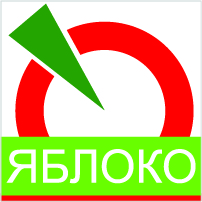 РОССИЙСКАЯ ОБЪЕДИНЕННАЯДЕМОКРАТИЧЕСКАЯ ПАРТИЯ «ЯБЛОКО»САРАТОВСКОЕ РЕГИОНАЛЬНОЕ ОТДЕЛЕНИЕ410005, Саратовская область, г. Саратов, ул. им. Пугачева Е.И., д. 161, офис 603тел: 8 (8452) 277-207; е-mail: saratov@yabloko64.ru; internet: www.yabloko64.ruисх. № 11от ___29 апреля 2020 г.___Губернатору Саратовской областиПравительству Саратовской областиДепутатам Саратовской областной ДумыГлаве МО «Город Саратов»О Б Р А Щ Е Н И ЕБюро Регионального совета Саратовского регионального отделения РОДП «ЯБЛОКО» о перераспределении заложенных в бюджете Саратовской области на 2020 год средств в связи с распространением коронавирусной инфекции (COVID–19)В ходе распространения коронавирусной инфекции (COVID-19) на территории России и в Саратовской области, в частности, Президентом Российской Федерации, а также региональным руководством был предпринят ряд мер по снижению распространения данной инфекции на территории области. Для прекращения распространения коронавирусной инфекции (COVID-19) и лечения уже заболевших граждан данных мер оказалось недостаточно, а некоторые меры не смогли быть реализованы из-за отсутствия должного финансирования. Врачи и медперсонал в Саратове и области регулярно жалуются на нечеловеческие условия труда, отсутствие средств индивидуальной защиты, нехватку лекарств и оборудования, низкую заработную плату. Все эти негативные факторы списываются на нехватку денежных средств в бюджете Саратовской области.Саратовское региональное отделение Партии «ЯБЛОКО» изучило бюджет Саратовской области на 2020 год и нашло средства, которые можно перенаправить на медицинские нужды и помощь гражданам в сложной жизненной ситуации.Источником указанных средств должны стать как минимум следующие расходные статьи регионального бюджета на 2020 год:Код: 002. Субсидии бюджетным учреждениям. Подпрограмма «Гармонизация межнациональных отношений и этнокультурное развитие народов Саратовской области» - 2458,9 тыс. руб.Код: 002. Государственная программа Саратовской области «Профилактика правонарушений, терроризма, экстремизма и противодействие незаконному обороту наркотических средств». Подпрограмма «Противодействие коррупции в Саратовской области» - 95,0 тыс. руб.Код: 002. Топливно-энергетический комплекс. Государственная программа Саратовской области «Развитие транспортной системы». Подпрограмма  «Развитие рынка газового моторного топлива в Саратовской области» - 80000,0 тыс. руб.Код: 002. Государственная программа Саратовской области «Развитие физической культуры, спорта, туризма и молодежной политики». Подпрограмма «Туризм» - 3936,5 тыс. руб.Код: 019. Региональный проект (программа) по выполнению задач федерального проекта «Культурная среда». Подпрограмма «Популяризация культурных традиций» - 10000,0 тыс. руб.Код: 024. Министерство информации и печати Саратовской области. Иные закупки товаров, работ и услуг для обеспечения государственных (муниципальных) нужд – 30,0 тыс. руб.Код: 024. Министерство информации и печати Саратовской области. Основное мероприятие «Проведение конкурса для определения региональных телеканала и радиоканала, освещающих деятельность политических партий, представленных в Саратовской областной Думе» - 1500,0 тыс. руб.Код: 026. Государственная программа Саратовской области «Патриотическое воспитание граждан в Саратовской области». Подпрограмма «Гражданско-патриотическое воспитание граждан» - 520,0 тыс. руб.Код: 034. Оказание содействия в подготовке проведения общероссийского голосования, а также в информировании граждан Российской Федерации о такой подготовке. Мероприятия по оказанию содействия в подготовке проведения общероссийского голосования, а также в информировании граждан Российской Федерации о подготовке проведения общероссийского голосования – 60000,0 тыс. руб.Код: 041. Капитальные вложения в объекты государственной (муниципальной) собственности. Бюджетные инвестиции. Основное мероприятие «Парк покорителей космоса имени Гагарина Ю.А. в Энгельсском районе» - 7 873,0  тыс. руб.Общий объем финансирования данных проектов, который можно перенаправить на борьбу с коронавирусной инфекцией, – более 165 миллионов рублей. Уверены, детальный анализ бюджета области позволит дополнительно выявить траты, которые необходимо оптимизировать.Деньги налогоплательщиков должны быть направлены на финансирование больниц, зарплаты врачей и медицинского персонала, закупку необходимого медицинского оборудования и лекарств, закупку средств индивидуальной защиты для врачей и персонала больниц, а также на бесплатное обеспечение всего населения области средствами индивидуальной защиты: масками, перчатками, санитайзерами и системами тестирования на коронавирус.В тяжелых эпидемиологических условиях траты на гармонизацию межнациональных отношений, развитие туризма, патриотическое воспитание и строительство нового парка не адекватны современным реалиям. Сейчас перед страной стоит более важная задача – решительная поддержка населения.Полагаем, целесообразно будет вернуться к рассмотрению вопроса о финансировании предлагаемых к сокращению расходов после ликвидации угрозы распространения коронавирусной инфекции.Председатель Саратовского РОРОДП «ЯБЛОКО»                                __________________/К.А. Свердлова/